Aspö–Tosterö Hembygdsförening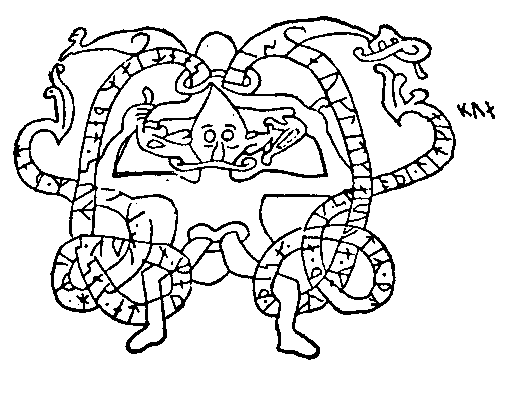 SträngnäsStadgarAntagna vid årsmöte 2003Reviderade vid årsmöte 2008Ordförande årsmötet: ……Hans Nyqvist.Föreningsordförande:…Gunnel LordJusteringsmän och tillika rösträknare Rune Andersson/Lena JanssonInnehållsförteckning§   1	Föreningens namn	Verksamhetsområde	Karaktär§   2	Hembygdsföreningens ändamål§   3	Hembygdsföreningens verksamhet§   4	Hembygdsföreningens organisation§   5	Medlemsmöten§   6	Medlemskap i hembygdsföreningen§   7	Medlemsavgifter§   8	Lokalt samarbete§   9	Ordinarie årsmöte§ 10	Extra årsmöte§ 11	Hembygdsföreningens styrelse§ 12	Räkenskaper och revision§ 13	Stadgeändring§ 14	Hembygdsföreningens upplösning§ 15	Förvärv och försäljning av fast och lös egendom§ 1Namn, verksamhetsområde och karaktärHembygdsföreningens namn är Aspö – Tosterö Hembygdsförening.Föreningen är medlem i Södermanlands Hembygdsförbund och därigenom ansluten till Sveriges Hembygdsförbund. Medlem i hembygdsförening är därmed även medlem i Sveriges Hembygdsförbunds  årliga riksstämma.Aspö – Tosterö Hembygdsförenings geografiska verksamhetsområde utgörs av Aspö, Tosterö och Oknö i Strängnäs KommunAspö – Tosterö Hembygdsförening är partipolitiskt och religiöst obunden, allmännyttig ideell förening med syften som framgår av paragraf 2.§ 2Hembygdsföreningens ändamålHembygdsrörelsen  vilar på tre ideologiska grundpelare: humanism, demokrati och solidaritet.Hembygdsrörelsens ändamål är att vårda och synliggöra hembygdens kultur och miljö så att den blir en naturlig grund för ett gott liv.Aspö – Tosterö Hembygdsförening ska i detta syfte arbeta för:Att kunskapen om och känslan för hembygdens kultur- och naturarv fördjupas och förs vidare till kommande generationer.Att kultur- och naturhistoriska minnen och miljöer tas till vara och görs tillgängliga för alla.Att värna om kulturarv, miljö, tradition och hävdvunnen sed i samband med samhällsförändring.Att belysa och underhålla folkliv och odlingshistoria.Att verka för friluftsliv och dess utvecklingAtt stärka bygdens sammanhållningArbetet inom hembygdsförening och hembygdsrörelsen inbegriper allas hembygder. Sveriges Hembygdsförbunds riksstämma utgör en samlingspunkt för det gemensamma arbetet.§ 3Aspö – Tosterö Hembygdsförenings verksamhetAtt insamla och förvara kulturintressanta föremålAtt efterforska, avbilda och vårda allt som rör bygdens historia samt offentliggöra dettaAtt stödja och genomföra aktiviteter i föreningens andaAtt samarbeta med föreningar med sammanfallande intressen§ 4Aspö – Tosterö Hembygdsförenings organisationFöreningen består av röstberättigade medlemmar och stödjande medlemmar som är intresserade av att på olika sätt stödja föreningens arbete samt främja hembygdsarbetetFöreningens högsta beslutande organ är årsmötet som utser en styrelse för föreningen. Mellan årsmötena är styrelsen högsta beslutande organFöreningens verksamhetsår utgörs av tiden från ett ordinarie årsmöte till nästkommande ordinarie årsmöte§ 5MedlemsmötenSom ett inslag i föreningens verksamhet anordnas möten som behandlar angelägna frågor. Vid sådana möten kan även interna föreningsangelägenheter diskuteras och beslut i dessa fattas, under förutsättning att de ärenden som ska behandlas har angivits i kallelsen för mötet och som varit medlemmarna tillhanda senast två veckor före mötet.§ 6MedlemskapPerson som delar de under § 2 angivna värderingarna och vill bli medlem registreras utan särskild ansökan efter det att medlemsavgiften betalts. Föreningens styrelse kan besluta att vägra medlemskap i fall där individen inte delar föreningens grundsyn.Fysisk eller juridisk person som vill stödja hembygdsarbetet genom ekonomiska bidrag eller på annat sätt, kan av styrelsen anslutas som stödjande medlem. Eventuella förmåner till stödjande medlem beslutar styrelsen om.Person som på ett utomordentligt sätt främjat föreningens arbete kan efter framställning av styrelsen till ordinarie årsmöte utses till hedersledamotMedlem som agerar på sätt som skadar föreningen kan uteslutas efter beslut av föreningens styrelse.§ 7MedlemsavgifterAvgifter för medlemmar och stödjande medlemmar beslutas av ordinarie årsmöte. Den som inträder som medlem efter den 30 september erlägger ej avgift för inträdesåretMedlem som ej erlagt fastställd avgift förlorar medlemskapet vid tidpunkt som fastställts av föreningsstyrelsenHedersledamot är befriad från avgiftMedlem med ständigt medlemskap är befriad från avgift.§ 8Lokalt samarbeteFöreningen kan inträda som medlem i andra sammanslutningar vars ändamål sammanfaller med föreningens ändamål och som gagnar föreningens verksamhetBeslut om inträde eller utträde i sådana sammanslutningar fattas av föreningens styrelse. Föreningens representation i sådana sammanslutningar beslutas tillika av styrelsen.§ 9Ordinarie årsmöteÅrsmöte med föreningen ska hållas senast den 15 april på tid och plats som styrelsen beslutar.Årsmötet består av föreningens medlemmar, föreningens styrelse, föreningens revisorer och valberedning. Alla närvarande medlemmar inklusive styrelsen har förslags- och yttranderätt samt rösträtt Stödjande medlem har förslags och yttranderätt men ej rösträttRösträtt  kan ej utövas genom fullmakt.Styrelsens ledamöter har ej rösträtt vid beslut om ansvarsfrihet för styrelsen.Skriftlig kallelse till årsmöte tillställes medlemmarna senast tre veckor före mötet.Medlem som så begär ska senast två veckor före årsmötet få årsmöteshandlingarna sig tillsänd.Årsmötet utser för nästkommande verksamhetsår en valberedning om högst fem ledamöter. Årsmötet utser sammankallande för valberedningenOrdinarie årsmöte ska behandla följande ärenden:Fråga om årsmötets stadgeenliga utlysandeVal av årmötesfunktionärer:9.6.21	Mötesordförande9.6.22	Mötessekreterare9.6.23	Protokollsjusterare och tillika rösträknareFastställande av dagordningÅrsredovisning9.6.41	Verksamhetsberättelsen9.6.42	Fastställande av resultat-  och balansräkning9.6.43	Föredragning av revisorernas berättelse9.6.44	Fråga om ansvarsfrihet för styrelsens ledamöter. Ledamöter som ej beviljats ansvarsfrihet för tidigare verksamhetsår kan ej nomineras till styrelsen för kommande perioder9.6.5	Fastställande av eventuella arvoden och traktamenten för styrelsens ledamöter samt andra ersättningar9.6.6	Val av  styrelse för nästkommande verksamhetsårFöreningsordförande för ett ( 1 ) årOrdinarie styrelseledamöter för två  ( 2 ) år9.6.63	Två revisorer för ett ( 1 ) år9.6.64	Två suppleanter för ett ( 1) år9.6.65	Val av ombud till Södermanlands hembygdsförbunds årsmöte. Årsmötet kan delegera detta val till styrelsen.9.6.66	Valberedning väljs med högst 5 ledamöter varav en ska vara sammankallande9.6.7	Behandling av inkomna motioner och styrelsens förslag9.6.8	Fastställande av medlemsavgifter för efterföljande kalenderår.9.6.9	Fastställande av budget och verksamhetsplan för nästa verksamhetsår	Frågor utöver dem som finns på det av styrelsen upprättade förslag till dagordning får diskuteras av årsmötet om tre fjärdedelar av de röstberättigade så beslutar. Beslut får ej fattas i sådana frågor.Motion till föreningens årsmöte kan väckas av varje medlem i föreningen. Sådan motion ska vara föreningens styrelse tillhanda senast fyra veckor före årsmötet. Styrelsen ska skriftligen yttra sig över motionerna och motiven för ställningstagande.Årsmötets beslut fattas med enkel majoritet, utom då dessa stadgar föreskriver annat. Vid lika röstetal avgör lotten. Begärs votering vid personval ska denna verkställas genom sluten omröstning.§ 10Extra årsmöteExtra årsmöte ska hållas när föreningens styrelse eller revisorerna finner det angeläget eller när minst 1 femtedel av föreningens medlemmar begär det i skrivelse till föreningens ordförande.Kallelse till extra årsmöte ska ske minst 30 dagar före mötets hållande.Extra årsmöte kan endast besluta i de ärenden som upptagits på den dagordning som tillställes medlemmarna i samband med kallelsen.Vid extra årsmöte gäller för övrigt vad som stadgas för ordinarie årsmöte.§ 11Hembygdsföreningens styrelse11.1	Mellan årsmötena är styrelsen föreningens högsta beslutande organ.11.2	Styrelsen leder föreningens verksamhet i enlighet med dessa stadgars § 2 och årsmötets beslut.	Härutöver åligger det styrelsen att:Fastställa delegationsordning avseende styrelse och arbetsutskottSvara för att bokföring och medelsförvaltning är ordnade på betryggande sätt och att iaktta de föreskrifter som kan gälla för influtna medel.Till Riksförbundet och Södermanlands hembygdsförbund lämna de uppgifter dessa begär.Föreningens styrelse ska förelägga ordinarie årsmöte förslag till verksamhetsplan och budget, minst för framförliggande räkenskapsår.Föreningens styrelse ska bestå av minst fem ordinarie ledamöter, nämligen ordförande och minst fyra övriga ledamöter, vilka samtliga väljs av föreningens årsmöte.Mandattiden för ordförande är ett ( 1 ) årÖvriga ledamöter har en mandattid på två ( 2 ) år, vilka utses på så sätt att hälften utses för första verksamhetsåret för ett år och hälften för två år. Vid det påföljande årets årsmöte väljs ledamöterna för två årStyrelsen äger rätt att till sig adjungera representanter, från närstående organisationer och myndigheter, vilka har yttrande- men ej beslutsrätt vid sammanträdena.Föreningens styrelse utser bland ordinarie ledamöter;:Vice ordförandeSekreterareKassörFöreningens styrelse är beslutsmässig om minst fyra ordinarie ledamöter är närvarande. Beslut fattas med enkel majoritet. Vid lika röstetal har mötets ordförande utslagsröstFöreningens styrelse kan utse arbetsutskott där minst två ledamöter ska vara styrelseledamöter och de övriga ska vara föreningsmedlemmar för att bereda men ej besluta i ärenden delegerade till utskottet. Arbetsutskottens ledamöter som ej är ordinarie styrelsemedlemmar kan adjungeras till styrelsens sammanträden.Styrelsen kan härutöver utse funktionärer för olika uppgifter inom styrelsen liksom arbetsgrupperFöreningens styrelse sammanträder minst en gång per kvartal efter särskild kallelse med uppgift vad som ska avhandlas under mötet. Denna kallelse ska vara ledamöterna tillhanda senast två veckor innan mötetSammanträde ska hållas om minst två ordinarie ledamöter så begär.Föreningens firma tecknas av ordförande och kassör var för sig.Av hembygdsföreningen tryckt eller digitalt producerat material, liksom sändningar i radio och TV, och som faller under tryckfrihetsförordningen är utgivaren ensam ansvarig. Utgivaren utses av föreningens styrelse§ 12Räkenskaper och revisionFöreningens räkenskaper föres per kalenderår.För granskning av styrelsens förvaltning och föreningens räkenskaper utses enligt § 9.6.83/84 revisorer och ersättare för dessa.Styrelsen ska senast den 31 januari till revisorerna överlämna uppgift om föreningens ekonomi, ekonomiska ställning samt för revisionen erforderliga handlingar.Revisorerna ska fortlöpande utföra sitt granskningsarbete. Det åligger dem att senast 14 dagar innan årsmötets datum till styrelsen överlämna en revisionsberättelse med till- eller avstyrkan av ansvarsfrihet för det gångna verksamhetsåret. Revisionsberättelsen ska enligt § 9.6.43 föredras inför ordinarie årsmötet.§ 13StadgeändringÄndring av dessa stadgar beslutas av föreningens ordinarie årsmöte. Sådant beslut måste fattas med minst tre fjärdedels majoritet av avgivna röster.§ 14UpplösningBeslut om upplösning av föreningen kan fattas endast om föreningens styrelse framlagt sådant förslag vid två på varandra följande årsmöten. Ett av dessa måste vara ett ordinarie årsmöte.Vid vardera årsmötet ska minst tre fjärdedelar av de röstberättigade godkänna beslutetKallelse till det senare årsmötet får inte ske förrän justerat protokoll från det första årsmötet föreliggerÄr föreningens upplösning beslutad, ska dess tillgångar överlämnas till det regionala hembygdsförbundet för förvaltning. Riksförbundet och det regionala hembygdsförbundet tar inget ansvar för skulder som inte täcks av föreningens egna tillgångar. Hembygdsföreningens arkivalier överlämnas till folkrörelsearkiv eller annat arkiv så nära ursprungsorten som möjligt§ 15Förvärv och försäljning av fast och lös egendomHembygdsföreningen kan som juridisk person förvärva rättigheter, ikläda sig skyldigheter, köpa och sälja fastigheter.